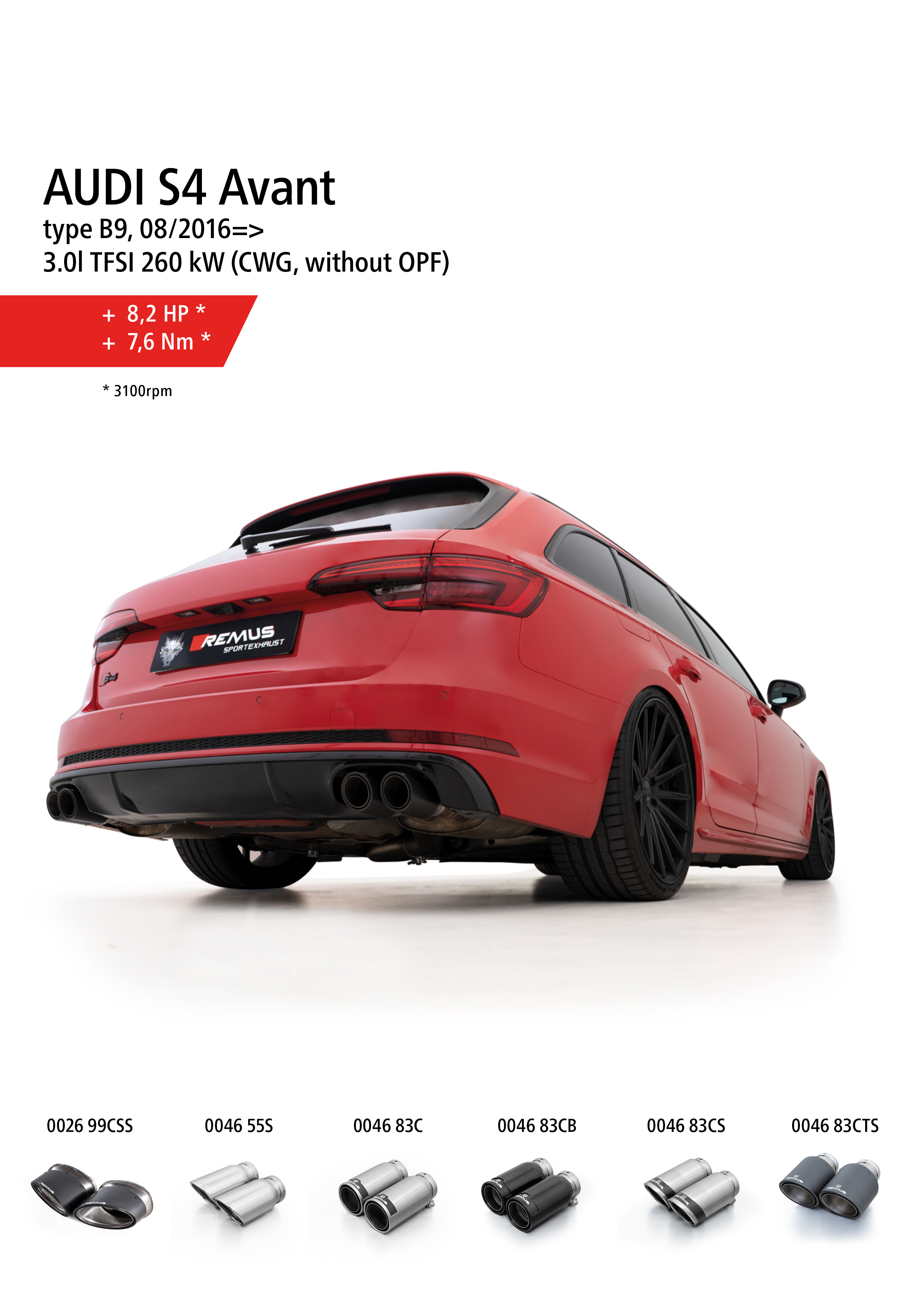 Car and engine specificationCar and engine specificationCar and engine specificationAUDI S4 Avant, type B9, 08/2016=>3.0l TFSI 260 kW (CWG, without GPF)AUDI S4 Avant, type B9, 08/2016=>3.0l TFSI 260 kW (CWG, without GPF)AUDI S4 Avant, type B9, 08/2016=>3.0l TFSI 260 kW (CWG, without GPF)INFOBOX: Axle-back-system (including center-section): 047017 0000 + 045019 0500LR + tail pipe set! No vehicle modifications required!INFOBOX: Axle-back-system (including center-section): 047017 0000 + 045019 0500LR + tail pipe set! No vehicle modifications required!INFOBOX: Axle-back-system (including center-section): 047017 0000 + 045019 0500LR + tail pipe set! No vehicle modifications required!Part no.Description€ RRP price excl. VAT047017 0000Non-resonated center section, incl. EC type approvalOriginal tube Ø 60 mm - REMUS tube Ø 70 mm495,00045019 0500LRSport exhaust L/R system (without tail pipes)with 2 integrated valves, incl. EC type approvalOriginal tube Ø 60 mm, REMUS tube Ø 70 mm The activation of the valves is carried out using the vehicle onboard electronics.980,00Choose from following tail pipe package:Choose from following tail pipe package:Choose from following tail pipe package:0046 55SStainless steel tail pipe set 4 tail pipes Ø 84 mm angled, rolled edge, chromed, with adjustable spherical clamp connection336,000046 83CStainless steel tail pipe set 4 tail pipes Ø 84 mm Street Race, straight, carbon insert, with adjustable spherical clamp connection408,000046 83CSStainless steel tail pipe set 4 tail pipes Ø 84 mm Carbon Race, angled, carbon ring, with adjustable spherical clamp connection424,000046 83CBStainless steel tail pipe set 4 tail pipes Ø 84 mm Street Race Black Chrome, straight, carbon insert, with adjustable spherical clamp connection460,000046 83CTSCarbon tail pipe set 4 tail pipes Ø 84 mm angled, Titanium internals, with adjustable spherical clamp connection812,000026 99CSSCarbon tail pipe set 2 tail pipes 175x108 mm angled/angled, Titanium internals, with adjustable spherical clamp connection810,00